The Venue/CampsiteAddressThe address of Bradfield Park Scouts is:Ixer LaneBradfield CombustBury St. EdmundsIP30 0LRGetting to the Venue/CampsiteRoad Map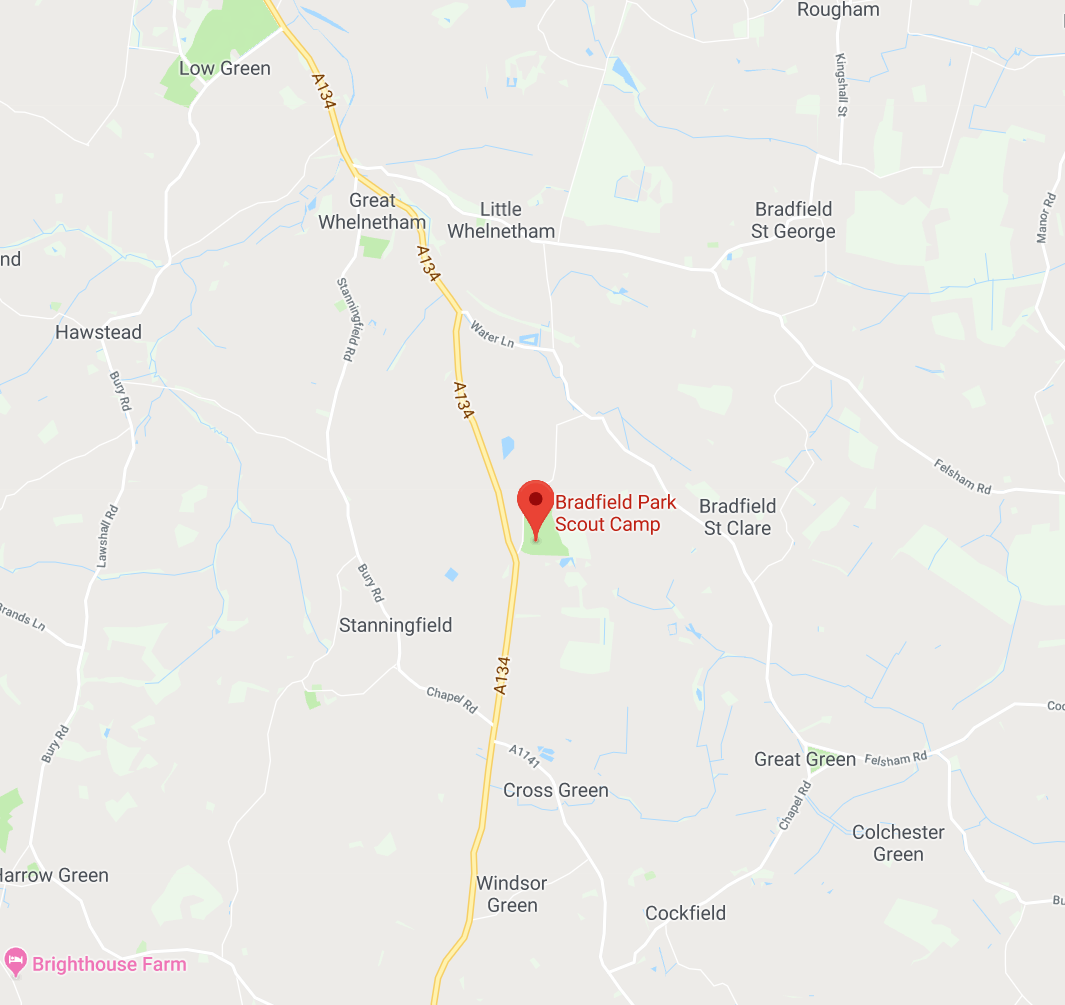 Phone boot Marker 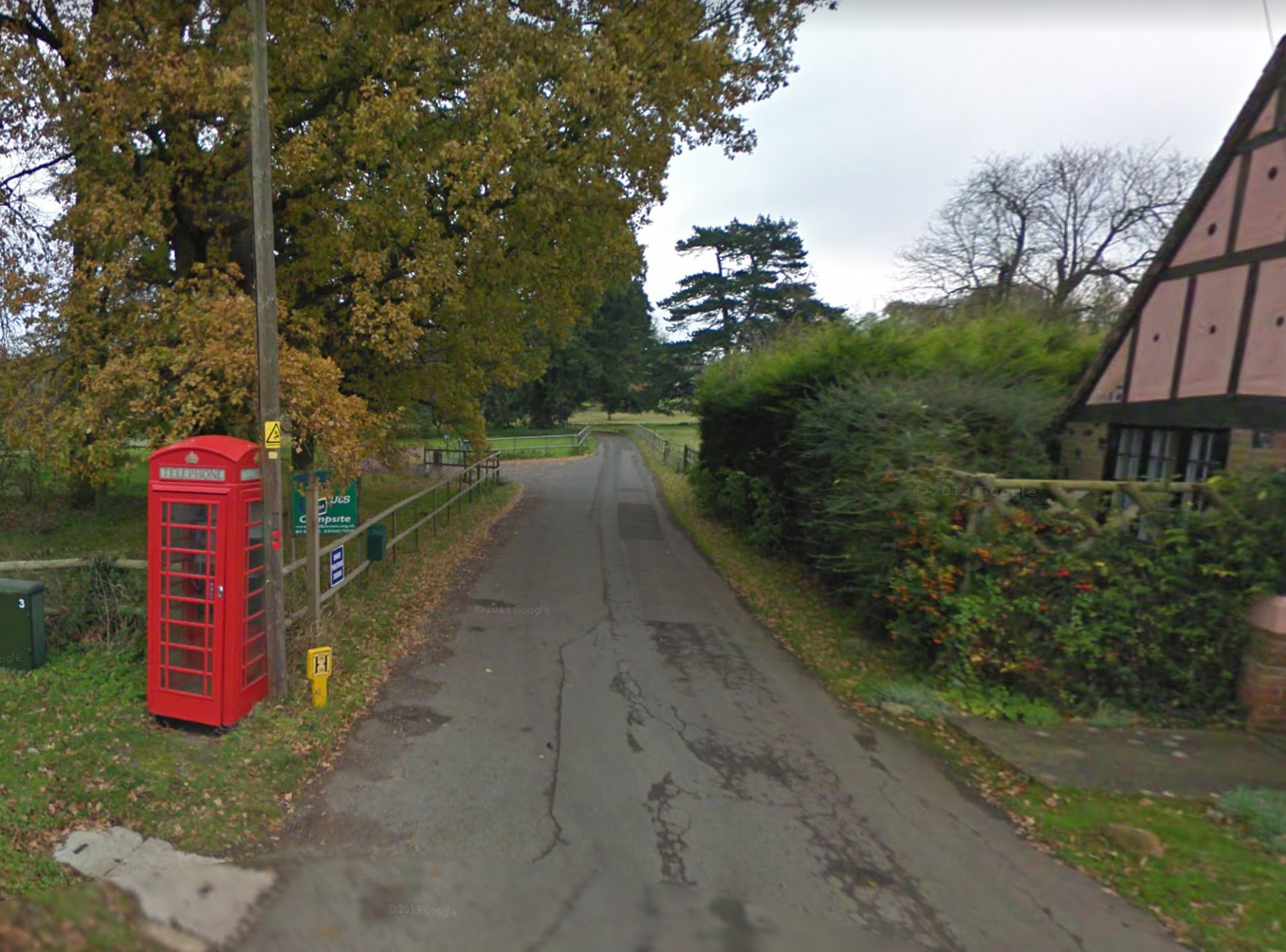 Site Map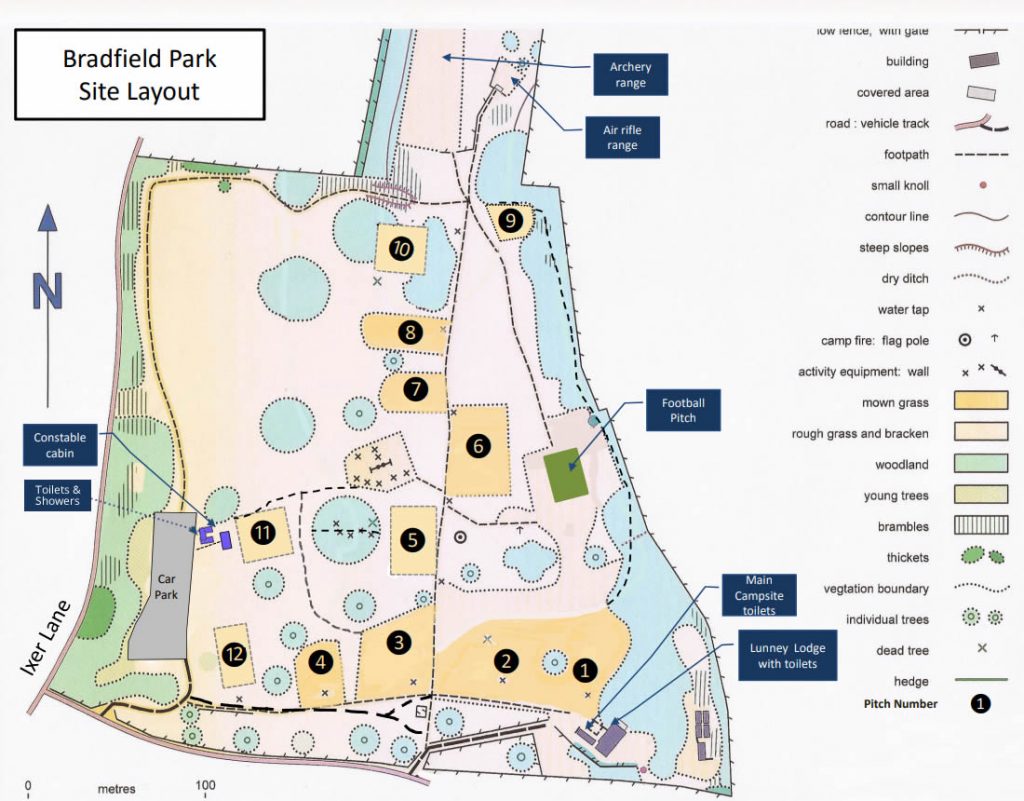 Camp RegistrationOn arrival, club directors are to register every member of their group at the Registration Desk Admin Folder InspectionAs part of the registration process, folders will be collected on arrival and returned to clubs after they have been inspected. Clubs are asked to ensure that their folder is organised in the same sections and order as the Administration Folder Inspection form.Child ProtectionThe local Church Board is responsible for ensuring that leaders, counselors and instructors attending the camp meet the requirements of the British Union Child Protection Policy: Keeping Our Church Family Safe. All adults over the age of 16 require a current DBS check (undertaken by the SEC within the past 3 years). Please ensure that all club leaders see the checks prior to the camp. If there are any concerns about the DBS check please inform the Area Coordinator.If a safeguarding matter arises at any point during the camp, please inform the designated Safeguarding Lead immediately who will follow the SEC safeguarding protocol.   Medical CareEach club is responsible for providing medical care for their own group. At least one member of the Club First Aid Team should be qualified to a minimum level of Basic First Aid. The team must also ensure that they have an appropriate first aid kit for the size of the group and the nature of the activities. A completed Medical Information form for each member of the group must be obtained and kept as part of the club Administration Folder. Clubs may carry, at their own discretion, various over the counter (OTC) drugs, which can then be administered on the advice of those providing first aid. Over the counter drugs should be stored separately from the first aid kit and may include: Sun creams or sprays, at least factor 15 Lotions for after sunburn treatment Insect bite cream Pain Killers - Paracetamol, Co-codamol 8/500 Anti-inflammatory drugs - Ibuprofen (also known as neurofen) Anti-diarrhoea - Loperamide Constipation - Plenty of Fruit and Vegetables, if this fails, lactulose Antihistamines (for insect bites) Chlorpheniramine (Piriton) Sedating Cetirizine Non-sedating Anthisan cream Any other drugs, such as antibiotics, will have to be provided via the local GP or Accident and Emergency facility. Group members who need medication (e.g. for diabetes, asthma or hay fever) should bring a double supply of their medication and a spare prescription to take to the chemist. Please ensure that a care plan is attached to the medical form for children with specific health needs ( i.e. asthma inhalers, epipen etc.) The Club First Aid Team should keep each group member’s medication in a separate bag clearly marked with the individuals name and monitor the distribution carefully. These should be stored in a safe and secure place. Dress CodePlease pay close attention to the information to follow in this section as our dress code should be adhered to very strictly.  In general, modesty is to be expected of all our campers: male, female, pathfinder and staff.Scarf The Pathfinder Scarf or Master Guide Scarf MUST be worn at ALL times throughout this camp.  The scarf is a part of field uniform and the dress uniform.  There will be no excuse for not wearing your scarf while at camp.Dress UniformThe dress uniform is NOT needed for this camp.Field UniformA field uniform (Church, Area or SEC field uniform) should be worn at all times throughout the camp. REMEMBER, the scarf is part of the field uniform.The SEC Field Uniform is made up of your scarf and woggle, grey tops with black jogging bottomsCamp Itinerary & ProgrammingSent out SeperatelyLIGHTS OUT AT 2300hrs!Camp StaffThere will be a small team of camp staff who will be responsible for ensuring that the camp runs smoothly.There will be no other staff apart from your club staff.  It means that each club MUST ensure that they have adequate staff to cover the number of pathfinders they bring.Other InformationEach club will need to bring or prepare the following items which your Pathfinders will use to fulfil the various honours and course requirements. Please note that these items are per participant NOT per club.FriendsRopes for knotsSmall back pack for the hikeUtensils to cook their own foodBring seeds from a variety of fruits and vegetables. 
Learn the track and trail signs- test done at camp.Learn 10 safety rules test will be done at camp. Review the notes on general safety. Test at campCompanions Ropes for knotsSmall back pack for nature walkUtensils to cook their own food
Start creation 7 day log on Sunday 28th April. Everyday observation and log to be done until sabbath at camp. Logs will be reviewed at camp.
12 native trees and 12 birds - review the sheets. https://www.woodlandtrust.org.uk/visiting-woods/trees-woods-and-wildlife/british-trees/a-z-of-uk-native-trees/
http://fatbirder.com/links_geo/europe/england_suffolk.html
https://www.birdguides.com/sites/europe/britain-ireland/britain/england/suffolk/
Safety rules for fire lighting to be learnt as well as the different types of fires. Test at camp.ExplorersTopographical map (any)Utensils to cook their own foodCreate meal plansReview types of dehydrated foodsResearch what Topographic maps are.Review Basic Rescue requirementsReview the basic lashings sheet, understand what they are used for.Rangers	Cardbord boxKitchen foil (loads)Back pack – 1 per club would doIngredients to mix and bake a cakeUtensils to cook their own foodReview how to pack a rucksack https://www.thebmc.co.uk/how-to-pack-a-rucksackReview chart of wild plants found in Ukhttps://www.woodlandtrust.org.uk/visiting-woods/things-to-do/foraging/http://www.bbc.co.uk/handsonnature/woodlands/bradfield_access.shtmlSWT have over fifty reserves, and while not all of them are suitable for foragers, sites like Knettishall Heath, Bradfield Woods, Lound Lakes and Foxburrow Farm are full of treasures to pick, snip, and harvest. The Trust often runs foraging courses and you can check the events page of their website, www.suffolkwildlifetrust.org, to find out when and where they’re taking placeReview fire safety and how to tighten and use and replace axe handle.Prepare and bring in and outline of your exercise programme.VoyagersOS Map 211 – Bury St EdmundGloves -for pioneeringRope – for pioneering Small backpack to carry food for day expeditionsUtensils to cook their own foodReview the camp cooker honour before coming to camp.Review the story of Nicodemus as in manual. Review the life cycle of a butterfly. Discussion at camp.Walk with questions & your views on the story.Research activities that can be done on a sabbath afternoon. Review the principles of Christian recreation.Review lashings and review the page in the manual that shows different types of camp furniture.https://www.scoutactivitycentres.org.uk/wp-content/uploads/2014/01/factsheetLashings.pdfhttps://www.bing.com/videos/search?q=how+to+do+lashings&docid=608026694788452247&mid=3078AECF7729317974C33078AECF7729317974C3&view=detail&FORM=VIREHTGuides OS Map 211 – Bury St EdmundGloves – for PioneeringRopes for Pioneering Own stove, tent, sleeping gear.Rucksack for overnight hikeUtensils to cook their own foodPrepare 10 min presentation on making and keeping friends. This is for Friday vespers. Plan three course meal planResearch what are the gifts of the spiritFamiliarise yourself with requirements for sanctuary, ecology, nutrition and basic rescue honours. Read Temperance pgs 102 – 125 – discussion and quiz will be done at campReview lashingsRead chapter 7 of desire of ages, this will be discussed at camp and relate it to nature.Ordnance Survey MapsMap details:
Ordnance Survey ‐Maps: (OPTIONAL)
OS Map 211 – Bury St Edmund
Stationary Items / Chairs / RucksacksAs this is a Curriculum Camporee, all pathfinders MUST have a notebook (writing paper to place into their folder), pens, pencils, colouring pencils, rubber, sharpener and a clip board where possible.Everyone will be required to bring a camping chair as there will be no chairs available for us to useIt is recommended that ALL pathfinders use Rucksacks rather than suitcases or any other luggageActivities Camp Gear – IndividualBible Pathfinder FolderClub Field Uniform (including Scarf)Sleeping bag Sleeping mat UnderwearSpare top layers as necessary Fleece Waterproof coat & trousers Toiletries Torch Woolly hat Cap Personal Medication (if required)Dining sets (plate, cup, and spoons)CompassCamp Chair/stoolCamp Gear – ClubKitchen TentKitchen preparation tablesStove burnerGas & regulatorKitchen LampPot, pans & serving implementsFood storage boxes Food containers Water containers Drink containers Cleaning supplies: mop & bucket, dust-pan & brush, broom etcWashing-up bowls & liquidFire blanket, fire buckets Cool box Dining TentTables & benches (could be useful….)Sleeping tents (See list under tent layout)Sleeping Mats Extra groundsheets Tool box (lockable - use an export barrel) Flat head & cross head screwdriver Wooden mallet Hammer Extra gas hose & jubilee clipsSisal & polypropylene rope Knife Bow saw Boundary tapeWet-pit stakes & bin linersGarden gloves & safety glasses Safety Goggles Measuring tape/rope Disposable glovesChurch Board Acknowledgement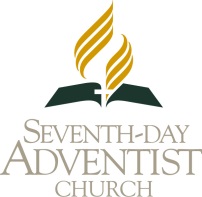 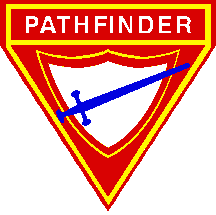 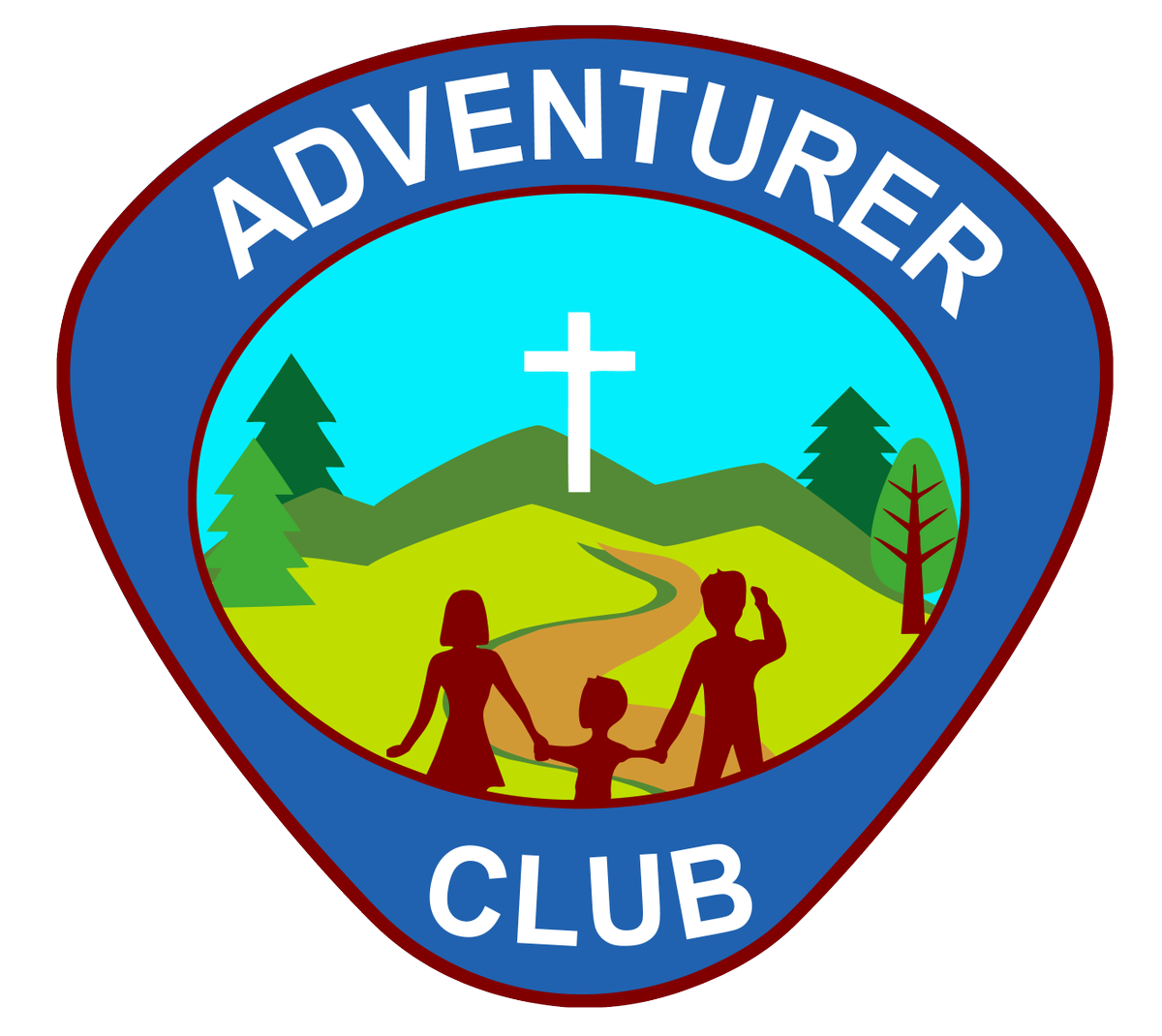 Pathfinder ClubsGroup Leader Details Title: Mr/Mrs/Ms/Miss/Other …………………………………………………………..……………… Surname ………………………………… 	First Name  ...………………………….……………… Address ..................................................................................................................................... ……………………………………..……... 	Post Code ….………………………………………….. House Telephone……………..….….…. 	Mobile .……………………………………….………… Email Address …………………………………………………………………………………………. Group Details Total Number of Pathfinders	 …………………………. Total Number of Club Staff	 …………………………. Church Board Approval We, the members of the ……………………………………………………………………………………………………….. Church Board, confirm that the group leader is a suitably responsible person to lead our Pathfinder club to the Pathfinder Curriculum Camp and that we are satisfied with the Risk Assessment they have presented to us. We confirm that all members of staff meet the requirements of the British Union Child Protection Policy: Keeping our Church Family Safe and that each person has Club Insurance cover. We understand that the cost of this Pathfinder Curriculum Camp is £15 per person. All payments are to be made in full by 28th April 2019Signed …………………………………………………………… Date ……………………………… (Church Clerk on behalf of Church Board)Emergency Contact InformationPathfinder ClubsName of Club ________________________________________________________Admin Folder Inspection FormPathfinder ClubsName of Club ________________________________________________________Campsite Inspection FormPathfinder ClubsName of Club ________________________________________________________Club Application FormPathfinder ClubsCost: £15 per PersonClub name: 		____________________________________________Club Leader:	 	____________________________________________Contact Number:		____________________________________________Email: 			____________________________________________
Area 8 Bank details:
Name on Account:	The Seventh-Day Adventist Church – Area 8; 
Sort Code:			40-18-04 
Account Number:	42363976*Payment reference should be PFCC19 + The first three letters of your church.
e.g. The reference for a payment from Basildon for this year’s curriculum camp should look like this PFCC19BAS.The reference for a similar payment from Ipswich will look like this PFCC19IPS.Please try to limit payments to a single transaction Pathfinder/Staff Application FormPathfinder ClubsCost: £15 per PersonClub Name_____________________     Pathfinder Class_____________________Camper’s DetailsCampers Name ___________________________________________ Birth Date ___/___/_____Age ___ Parent’s/Guardian’s Name(s) ______________________________________________Address _______________________________________________________________________City ______________________County______________________ Postcode________________Home Phone _______________________ Emergency Phone ___________________________ Photography ConsentCurrent regulations relating to The Data Protection Act 1998 requires that we obtain your consent for images taken of your son/daughter (under 18 years) which are used in either video or still shots.  Only first names might be used and/or the name of the club to which they are a member.  For further information on our Photographic Policy, please contact the SEC Office.  As images will be recorded at all events you may wish to consider this in your application if consent is not given.Please read the photography consent section above and tick yes if you give consent. YES, NOChild Protection - StaffCriminal Records Bureau Certificate Number: __________________________________________Child protection training: have you done the KCFS training?  YES,  NOEvery person over the age of 16years must have a DBS certificate, I hereby give permission for my child to attend this event and to take part in the activities arranged.  I agree to notify the leaders should there be any change to the information given.Signed: ______________________________________			      Date: ___/___/_____Medical FormPathfinder ClubsCLUB NAME__________________________ AREA ____ Emergency Phone _______________________Campers Name ___________________________________________ Birth Date ___/___/_____ Age ____Parent’s/Guardian’s Name(s) ______________________________________________________________Address ________________________________________________ City ____________________________County____________________ Postcode ____________ Home Phone ____________________________Medical Details: Name of GP/Doctor _____________________________________Surgery____________________________________Address ___________________________________________ City ____________________County________________Postcode ____________ GP/Doctor Phone _________________________ NHS Number ______________________Behavioral ChallengesAre there any behavioural challenges that the organisers should be aware of? Yes / No If yes, please specify__________________________________________________________________________________________________________________________________________________________________________________________________________________________________________________________________________________Disability Are there any disabilities / additional needs that the organisers should be aware of? Yes/ No If yes, please specify__________________________________________________________________________________________________________________________________________________________________________________________________Other InformationIf there is anything else that should be considered by the club, relating to the health and/or ability of the above mentioned person, please state clearly below: __________________________________________________________________________________________________________________________________________________________________________________________________AuthorisationThis health report is correct as far as I know, and the person described has permission to engage in all prescribed activities, except as noted by me.  In the event of an emergency, I hereby give permission to the physician selected by the adult leader in charge to hospitalise or treat including proper anaesthesia, injection, or surgery for the person this form applies to._________________________________________Signature of Parent/GuardianFair ProgrammeSunday 05th May 14:30 – 17:00 Please allocate your teams to the various activities. Some games points will be awarded for participation only to give all the kids an opportunity to participate.Place the name of your church against each activity you will participate in and submit by 27th AprilPlease also ensure that team members are wearing the team colour – team colour to submitted on the group on or before 21st April,AdventurersPathfindersMasterchefProcedures:Two members of the team, prepare a three course meal. Ingredients will be provided on the day, the meal planning and execution is done at the event. Food will need to be prepared, displayed and work areas left clean and tidy within the allocated time period.All ingredients given must be used.  Teams will get the same ingredients but are expected to be creative in how they use these.Equipment: Each club participating to bring two portable camp cooking stoves, with fuel (to be tested prior to arrival)apron and hatdisplay dishescutlery, cooking pans, spoons, knives, graters, etc.dishwashing liquid and washing up bowlsProvided: Water IngredientsJudging:CreativityTaste PresentationHealthy prep. MethodsteamworkKnot tying relayKNOT TYING RELAY - SPEED, ACCURACY AND KNOWLEDGEA team shall consist of five (3) Pathfinders from each Unit starting at a minimum distance of 50 feet from the table to complete a timed relay of 6 successful knots. The best timed run shall be the score. PROCEDUREPathfinders one at a time will proceed to the knot tying table where there will be 9 cards face down on the table.Cadets will flip over one of the cards to reveal a specific knot to tie. They are to tie the knot as quickly as possible, place it on the table and return to the start to tag the next team member.The next Pathfinder must untie the line on the table and set the cleared line back on the table before flipping over a card and beginning the next knot.If the knot is correct, that card will be removed from the table by the judge before the next person arrives to the table.If the knot is not correct, the card is returned face down to the table by the judge before the next person arrives to the table.All team members will continue to rotate through the event in order until 6 cards have been completed. Time stops when the Pathfinder who completes the 6th card crosses the start/finish line.The Knots shall be as follows:Square Knot		Figure EightBowline			Clove HitchSheet Bend			Half HitchTwo Half Hitches 		Overhand or Half KnotSheepshankA post will be available to tie around for any knots that it is necessary to do so.All Knots must be fully formed and SNUG. JUDGINGThe judge shall inspect each knot and pass or fail it. The judge may not "reform" the knot presented.He may inspect it for “holding” in the case of the Bowline, and the Sheep Shank, by gently tugging it.The Judge's decision is final on each knot, and is not open to "interpretation".Judges must complete their review of the knot before the next person arrives at the table. If the judge does not complete the inspection of the knot before that time, a new line will be made available to the next cadet who may select from another card facing down.SCORINGThe full run time to complete 6 knot cards shall be the time for that run.The best time calculated from each team shall be used.Shortest times shall place teams in order.1st Place – 50 points2nd Place – 40 Points3rd Place – 30 Points4th Place – 20 PointsEQUIPMENT will be providedKnot Tying Cardsrope First Aid RelayThe team of 3 pathfinders will line up at the start/finish line and three other persons pathfinder or adventurers will assume the position of the victims. At the signal one of the pathfinders will run to the work area where the pathfinder will apply the required treatment / Bandage, the first pathfinder is finished they will tag pathfinder two, who will apply their bandage / treatment, pathfinder two will tag pathfinder 3 who will apply their bandage and treatment. Once pathfinder 3 is finished he / she will signal the other two to join at which point they will as a team, complete the assessment and action form and then raise their Finish sign to signal to judges that they have completed their tasks.The scenario / injuries will be advised on the day, but the requirements will come from the first aid class sections.Judging Since the goal of first aid is to “Do no further harm” the pathfinders will be judged on proper application of each bandage as well as proper treatment and care of each victim1st place All bandages applied properlyVictim cared for and treated in a safe mannerClear evidence of teamwork2nd place Five of the six bandages applied properlyVictim cared for and treated in a safe mannerSome evidence of teamwork3rd place Two or more bandages not properly tiedVictim cared for and treated in a safe mannerNo evidence of teamwork.Equipment:Clubs to bring ; Bandages, First Aid kit Assessment and action form – providedFinish card - providedFitness relay – Two participants male and femaleJumping Jacks – 20 eachSkipping – 50 eachShuttle run - 10Sit ups – 25 eachPoints awarded for participation and then additional points for 1, 2nd, 3rd placeTeamworkSpeedAccuracy of routineCampsite LayoutCampsites spaces for pitching tents will be allocated.  This information will be given at registration.  Please do not attempt to pitch tents before registration as you may have to remove the tents.Area 8Area 8Child’s NameEmergency Contact NameEmergency Contact NumberArea 8                                                                One Point Per Item                                                                One Point Per Item                                                                One Point Per Item                                                                One Point Per ItemSection One – Club InformationSection Three – First AidCopy of Church Board Registration FormOne First Aid at Work CertificateIndividual Application FormsSection Four – Risk AssessmentIndividual Medical FormsTravel Plan from start to Campsite2 copies of Named List with Emergency Contact DetailsTent AllocationsCounsellor allocationsSection Two – Cooks InformationClub Code of ConductHead Cook Health & Hygiene Certificate/ or In-house Food Awareness CertificateEmergency Plan to take someone to hospitalIndividual Meal PlanEmergency Plan to take someone homeCooking & Washing Up RotaTravel Plan from Campsite to finish pointTotal PointsTotal PointsClub Director's Signature:Inspector's name:Please print:Area 8                                                                One Point Per Item                                                                One Point Per Item                                                                One Point Per Item                                                                One Point Per Item                                                                One Point Per Item                                                                One Point Per Item                                                                One Point Per Item	Campsite Layout	Campsite LayoutCook TentCook TentCook TentAll tents 3m away from adjoining pitch boundaryAll tents 3m away from adjoining pitch boundaryGas Bottles safe & secureGas Bottles safe & secureGas Bottles safe & secureAll sleeping tents 3m apartAll sleeping tents 3m apartAll food stored in sealed containersAll food stored in sealed containersAll food stored in sealed containersCook tents and altar fires 6m apartCook tents and altar fires 6m apartAll prep areas cleanAll prep areas cleanAll prep areas cleanNo rubbish on pitchNo rubbish on pitchFire blanket or bucket of water/sandFire blanket or bucket of water/sandFire blanket or bucket of water/sandDining ShelterDining ShelterCleaning fluids safely storedCleaning fluids safely storedCleaning fluids safely storedClean & TidyClean & TidyWet-pit area clean & tidyWet-pit area clean & tidyWet-pit area clean & tidySleeping TentsSleeping TentsKitchen Staff InspectionKitchen Staff InspectionKitchen Staff InspectionGuy ropes taut and in line with flysheet seamsGuy ropes taut and in line with flysheet seamsCooks hat or hairnetCooks hat or hairnetCooks hat or hairnetGuy ropes in line with tent polesGuy ropes in line with tent polesCooks ApronCooks ApronCooks ApronNothing touching the tent inner wallsNothing touching the tent inner wallsInside clean & tidyInside clean & tidyFirst AidFirst AidFirst AidStructures & EquipmentStructures & EquipmentFirst Aid kit appropriate for the size of the groupFirst Aid kit appropriate for the size of the groupFirst Aid kit appropriate for the size of the groupAll structures safe & secureAll structures safe & secureIndividual medical bags as requiredIndividual medical bags as requiredIndividual medical bags as requiredAll tools & equipment safely storedAll tools & equipment safely storedIndividual medication/Dispensing ChecklistIndividual medication/Dispensing ChecklistIndividual medication/Dispensing ChecklistTotal PointsTotal PointsTotal PointsTotal PointsClub Director Signature:Club Director Signature:Inspectors name:Please print:Inspectors name:Please print:Area 8ClassNo. Of MalesNo. Of FemalesFriendsCompanionExplorerRangerVoyagerGuidesAdults Total AttendeesTotal Number of AttendeesTotal amount paid*Payment ReferenceArea 8Area 8 Pathfinder Coordinator
Tyronne Waldron+44 795 606 7485Tyronne.waldron@area8pathfinders.org.ukArea 8 Pathfinder Coordinator 
Kim Roberts-Waldron+44 7904 197510Kim.roberts-waldron@area8pathfinders.org.ukArea 8 Pathfinder Coordinator
Susan Preston+44 79436 08429Susan.preston@area8pathfinders.org.ukArea 8=YES=NOHave you had:Have you had:Do you wear:Please give the date of the last tetanus injection __/__/__.If you are currently taking medicine please give the name of the drug and dosage details_________________________Do you have any food allergies?________________Rheumatic fever:   Rheumatic fever:   Glasses:       Please give the date of the last tetanus injection __/__/__.If you are currently taking medicine please give the name of the drug and dosage details_________________________Do you have any food allergies?________________Asthma:            Asthma:            Contact lenses:Please give the date of the last tetanus injection __/__/__.If you are currently taking medicine please give the name of the drug and dosage details_________________________Do you have any food allergies?________________Fainting spells:   Fainting spells:   Dentures:      Please give the date of the last tetanus injection __/__/__.If you are currently taking medicine please give the name of the drug and dosage details_________________________Do you have any food allergies?________________Diabetes:          Diabetes:          Please give the date of the last tetanus injection __/__/__.If you are currently taking medicine please give the name of the drug and dosage details_________________________Do you have any food allergies?________________Kidney Disease:    Kidney Disease:    Are you allergic to:Please give the date of the last tetanus injection __/__/__.If you are currently taking medicine please give the name of the drug and dosage details_________________________Do you have any food allergies?________________Heart trouble:     Heart trouble:     Penicillin:     Please give the date of the last tetanus injection __/__/__.If you are currently taking medicine please give the name of the drug and dosage details_________________________Do you have any food allergies?________________Menstrual problems:Menstrual problems:Anaesthetic:    Please give the date of the last tetanus injection __/__/__.If you are currently taking medicine please give the name of the drug and dosage details_________________________Do you have any food allergies?________________Hernias:           Hernias:           Please give the date of the last tetanus injection __/__/__.If you are currently taking medicine please give the name of the drug and dosage details_________________________Do you have any food allergies?________________Travel sickness:   Travel sickness:   Tetanus injection in last 5 years? Please give the date of the last tetanus injection __/__/__.If you are currently taking medicine please give the name of the drug and dosage details_________________________Do you have any food allergies?________________Little Lambs & Eager Beavers  Activities Church-Obstacle Course - 2-Bunny Hop - 3-Ball in the Bucket - 3-Giant Matching - 2-Shuttle run - 4-Lego race - 1Busy Bee & Sunbeam ActivitiesChurch-Shuttle run - 3-Dress Up - 1-Obstacle course - 2-Balloon burst - 3-Bean bag toss - 6-Pass the frisbee and dunk-it - 6-Straw and cup blow - 2-Blind fold cotton balls - 1Builders & Helping Hand ActivitiesChurch-Bucket Brigade - 4-Sack Race - 1-Lime and spoon - 1-Tin can race - 2-Dunk Bucket – Wet T shirt - 4-Jenga - 2-obstacle course-Flipper walk – 2- Pass the ball - 4-Bean there done that –  2-Noodle nightmare – 2 ActivitiesChurch-Bucket basketball - 6-Football – 7- Obstacle - 3-Container relay – 3 -Balloon toss - 6-Minute to win it – Stack /clear & stack / build & stack - 3-Carry the balloon to the line - 6-Blind fold cup obstacle - 3-Pass the brick with three team members – 4-Master-chef - 2-First aid relay - 3-Knot tying relay – 3- Fitness relay – 2 (1 male , 1 female)- Maps & codes - 3 